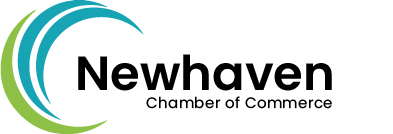 APPLICATION FOR MEMBERSHIPName of Business:		__________________________________________Address:			__________________________________________				__________________________________________				__________________________________________Post code:			_______________Contact Person:	_______________________________________________Phone:			_____________________________e-mail:			_____________________________I would like to join the Chamber.  I enclose a cheque for £85.00 / I will pay by BACS direct into your account.Sort code: 40-14-03 Account no: 52590158Signature:  		______________________________________Today’s date:		___________________Please return to: Newhaven Chamber of Commerce, 43 High Street, Newhaven BN9 9PA, East Sussex Mission Statement“To enhance and encourage development of trade, employment opportunities and the environment of Newhaven. To re-establish and maintain premier status for Newhaven within Europe.”